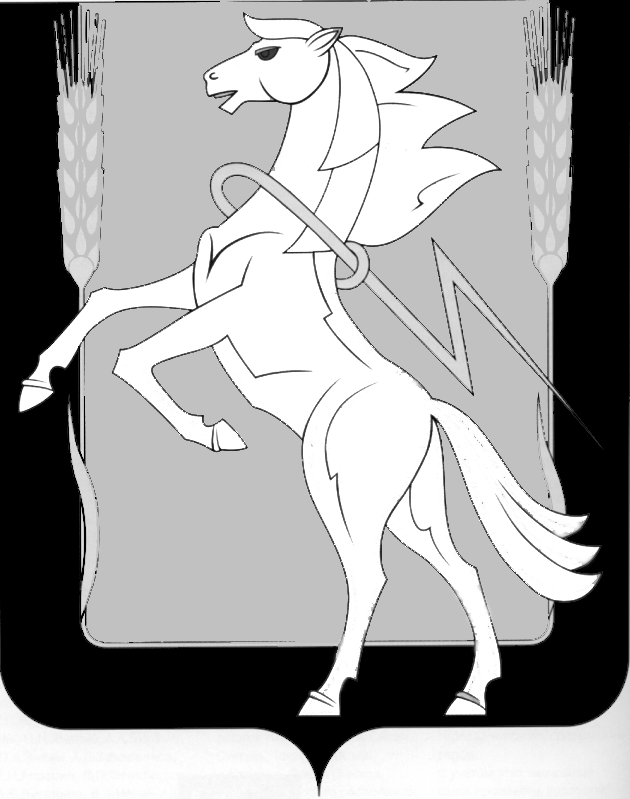 СОБРАНИЕ ДЕПУТАТОВ СОСНОВСКОГОМУНИЦИПАЛЬНОГО РАЙОНАЧЕТВЕРТОГО  СОЗЫВАР Е Ш Е Н И Е от «18» февраля 2015 года № 950О внесении изменений и дополнений в Положение «Об оплате труда работников муниципальных учреждений, подведомственных Отделу культуры администрации Сосновского муниципального района»	Заслушав и обсудив доклад начальника Отдела культуры Администрации Сосновского муниципального района Т.И. Маркиной, Собрание депутатов Сосновского муниципального района четвертого созыва РЕШАЕТ:1.Внести следующие изменения и дополнения в Положение «Об оплате труда работников муниципальных учреждений, подведомственных Отделу культуры администрации Сосновского муниципального района», утвержденное решением Собрания депутатов Сосновского муниципального района от 16 апреля 2014 года № 760:1) п. 16.3.  Положения после словосочетания «Увеличение объема выполняемых работ или расширение зон обслуживания» дополнить словосочетанием: «Расширение зон обслуживания при выполнении обязанностей председателя районного методического объединения Детских школ искусств Сосновского района в размере от 10 до 30 процентов должностного оклада работника».2)  абзац 3 п.18 Положения изложить в новой редакции: «При расчете средней заработной платы учитываются оклады (должностные оклады), выплаты стимулирующего характера работников основного персонала учреждения, утвержденные штатным расписанием».2. Направить данное решение Главе Сосновского муниципального района для подписания и опубликования.3. Опубликовать настоящее решение в информационном бюллетене «Сосновская Нива».4. Настоящее решение вступает в силу с момента его официального опубликования. Глава Сосновского                                                 Председатель Собраниямуниципального района                                        депутатов Сосновского                                                                                 муниципального района  ____________В.П. Котов                                 _____________Г.М. Шихалева